Визитная карточка проекта Авторы проектаАвторы проектаАвторы проектаАвторы проектаАвторы проектаФамилия, имя, отчество авторовФамилия, имя, отчество авторовКомарова Татьяна ЮрьевнаДианова Татьяна МихайловнаКомарова Татьяна ЮрьевнаДианова Татьяна МихайловнаКомарова Татьяна ЮрьевнаДианова Татьяна МихайловнаРегион, в котором находится детский садРегион, в котором находится детский садг. Москваг. Москваг. МоскваГород, в котором находится детский садГород, в котором находится детский садг. Москваг. Москваг. МоскваНомер детского садаНомер детского садаГБОУ СОШ №1413 ДО №1ГБОУ СОШ №1413 ДО №1ГБОУ СОШ №1413 ДО №1Тема учебного проекта Тема учебного проекта Тема учебного проекта Тема учебного проекта Тема учебного проекта «Русские народные традиции. Осенняя ярмарка»«Русские народные традиции. Осенняя ярмарка»«Русские народные традиции. Осенняя ярмарка»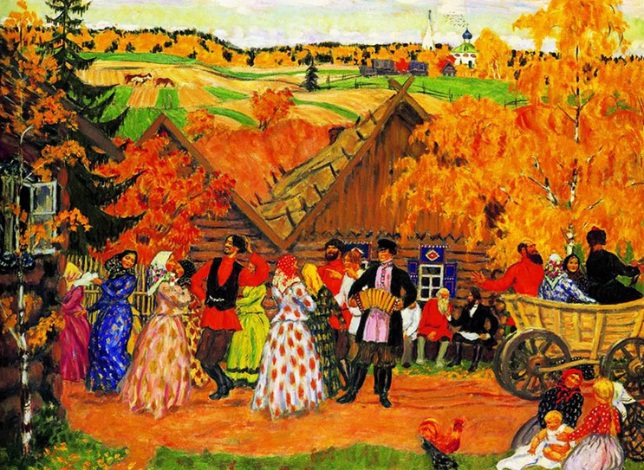 Дидактические цели, решаемые в ходе реализации проектаДидактические цели, решаемые в ходе реализации проектаДидактические цели, решаемые в ходе реализации проектаДидактические цели, решаемые в ходе реализации проектаДидактические цели, решаемые в ходе реализации проектаРасширить знания детей о русских народных традициях. Дать представление о проведении ярмарки на Руси.Воспитание уважительного отношения к истории своей страны.Расширить знания детей о русских народных традициях. Дать представление о проведении ярмарки на Руси.Воспитание уважительного отношения к истории своей страны.Расширить знания детей о русских народных традициях. Дать представление о проведении ярмарки на Руси.Воспитание уважительного отношения к истории своей страны.Расширить знания детей о русских народных традициях. Дать представление о проведении ярмарки на Руси.Воспитание уважительного отношения к истории своей страны.Расширить знания детей о русских народных традициях. Дать представление о проведении ярмарки на Руси.Воспитание уважительного отношения к истории своей страны.Компетентности, формируемые учебным проектом Компетентности, формируемые учебным проектом Компетентности, формируемые учебным проектом Компетентности, формируемые учебным проектом Компетентности, формируемые учебным проектом В сфере самостоятельной деятельностиОснованные на усвоении способов приобретения знаний из различных источников информации.В сфере социально-трудовой и исследовательской деятельностиВ бытовой сфереВ сфере культурно-досуговой деятельностиВ сфере самостоятельной деятельностиОснованные на усвоении способов приобретения знаний из различных источников информации.В сфере социально-трудовой и исследовательской деятельностиВ бытовой сфереВ сфере культурно-досуговой деятельностиВ сфере самостоятельной деятельностиОснованные на усвоении способов приобретения знаний из различных источников информации.В сфере социально-трудовой и исследовательской деятельностиВ бытовой сфереВ сфере культурно-досуговой деятельностиВ сфере самостоятельной деятельностиОснованные на усвоении способов приобретения знаний из различных источников информации.В сфере социально-трудовой и исследовательской деятельностиВ бытовой сфереВ сфере культурно-досуговой деятельностиВ сфере самостоятельной деятельностиОснованные на усвоении способов приобретения знаний из различных источников информации.В сфере социально-трудовой и исследовательской деятельностиВ бытовой сфереВ сфере культурно-досуговой деятельностиМетодические задачи учебного проекта Методические задачи учебного проекта Методические задачи учебного проекта Методические задачи учебного проекта Методические задачи учебного проекта Обогащение знаний детей о русских народных традициях, обрядах, песнях.Воспитание у дошкольников любви к своей земле и народу. Развитие речи, мышления, любознательности, воображения, обогащение словарного запаса. Дать представление о жизни наших предков на Руси, праздниках и обычаях древней Руси.  Рассказать о праздниках и обычаях, дошедших до наших дней.Формирование представления о богатом прошлом русского народа.Воспитание интереса и любви к устному народному творчеству посредством сказок, пословиц, поговорок, считалок.Активизация совместной деятельности детей и родителей.Обогащение знаний детей о русских народных традициях, обрядах, песнях.Воспитание у дошкольников любви к своей земле и народу. Развитие речи, мышления, любознательности, воображения, обогащение словарного запаса. Дать представление о жизни наших предков на Руси, праздниках и обычаях древней Руси.  Рассказать о праздниках и обычаях, дошедших до наших дней.Формирование представления о богатом прошлом русского народа.Воспитание интереса и любви к устному народному творчеству посредством сказок, пословиц, поговорок, считалок.Активизация совместной деятельности детей и родителей.Обогащение знаний детей о русских народных традициях, обрядах, песнях.Воспитание у дошкольников любви к своей земле и народу. Развитие речи, мышления, любознательности, воображения, обогащение словарного запаса. Дать представление о жизни наших предков на Руси, праздниках и обычаях древней Руси.  Рассказать о праздниках и обычаях, дошедших до наших дней.Формирование представления о богатом прошлом русского народа.Воспитание интереса и любви к устному народному творчеству посредством сказок, пословиц, поговорок, считалок.Активизация совместной деятельности детей и родителей.Обогащение знаний детей о русских народных традициях, обрядах, песнях.Воспитание у дошкольников любви к своей земле и народу. Развитие речи, мышления, любознательности, воображения, обогащение словарного запаса. Дать представление о жизни наших предков на Руси, праздниках и обычаях древней Руси.  Рассказать о праздниках и обычаях, дошедших до наших дней.Формирование представления о богатом прошлом русского народа.Воспитание интереса и любви к устному народному творчеству посредством сказок, пословиц, поговорок, считалок.Активизация совместной деятельности детей и родителей.Обогащение знаний детей о русских народных традициях, обрядах, песнях.Воспитание у дошкольников любви к своей земле и народу. Развитие речи, мышления, любознательности, воображения, обогащение словарного запаса. Дать представление о жизни наших предков на Руси, праздниках и обычаях древней Руси.  Рассказать о праздниках и обычаях, дошедших до наших дней.Формирование представления о богатом прошлом русского народа.Воспитание интереса и любви к устному народному творчеству посредством сказок, пословиц, поговорок, считалок.Активизация совместной деятельности детей и родителей.Основополагающий вопрос: Как жили наши предки на Руси?Основополагающий вопрос: Как жили наши предки на Руси?Основополагающий вопрос: Как жили наши предки на Руси?Основополагающий вопрос: Как жили наши предки на Руси?Основополагающий вопрос: Как жили наши предки на Руси?Вопросы учебной темы (проблемные): Вопросы учебной темы (проблемные): Вопросы учебной темы (проблемные): Вопросы учебной темы (проблемные): Вопросы учебной темы (проблемные): В какие игры играли на Руси?Какую на Руси носили одежду?Какая была посуда на Руси?Что такое «Красный угол» в избе?Какая была мебель?Как строили церковь без единого гвоздя?Какими ремеслами занимались на Руси?Какие музыкальные инструменты были на Руси?В какие игры играли на Руси?Какую на Руси носили одежду?Какая была посуда на Руси?Что такое «Красный угол» в избе?Какая была мебель?Как строили церковь без единого гвоздя?Какими ремеслами занимались на Руси?Какие музыкальные инструменты были на Руси?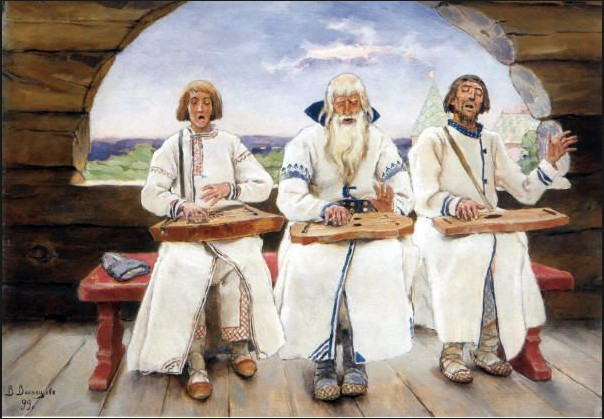 Творческое название учебного проекта Творческое название учебного проекта Творческое название учебного проекта Творческое название учебного проекта Творческое название учебного проекта «Как нет человека без самолюбия, так нет человека без любви к Отечеству, и эта любовь дает воспитанию верный ключик к сердцу человека»                                                 К. Д. Ушинский «Как нет человека без самолюбия, так нет человека без любви к Отечеству, и эта любовь дает воспитанию верный ключик к сердцу человека»                                                 К. Д. Ушинский «Как нет человека без самолюбия, так нет человека без любви к Отечеству, и эта любовь дает воспитанию верный ключик к сердцу человека»                                                 К. Д. Ушинский «Как нет человека без самолюбия, так нет человека без любви к Отечеству, и эта любовь дает воспитанию верный ключик к сердцу человека»                                                 К. Д. Ушинский «Как нет человека без самолюбия, так нет человека без любви к Отечеству, и эта любовь дает воспитанию верный ключик к сердцу человека»                                                 К. Д. Ушинский Совместный с родителями поиск материала по проблеме проекта в различных источниках информации (фотографии и рассказы о семейных традициях, журналы, книги, энциклопедии).Детско-родительские исследовательские проекты на темы: «Быт на Руси. Путешествие по Суздали», «Как я летом жил в деревне».Создание альбома с детскими зарисовками.Совместный с родителями поиск материала по проблеме проекта в различных источниках информации (фотографии и рассказы о семейных традициях, журналы, книги, энциклопедии).Детско-родительские исследовательские проекты на темы: «Быт на Руси. Путешествие по Суздали», «Как я летом жил в деревне».Создание альбома с детскими зарисовками.Совместный с родителями поиск материала по проблеме проекта в различных источниках информации (фотографии и рассказы о семейных традициях, журналы, книги, энциклопедии).Детско-родительские исследовательские проекты на темы: «Быт на Руси. Путешествие по Суздали», «Как я летом жил в деревне».Создание альбома с детскими зарисовками.Совместный с родителями поиск материала по проблеме проекта в различных источниках информации (фотографии и рассказы о семейных традициях, журналы, книги, энциклопедии).Детско-родительские исследовательские проекты на темы: «Быт на Руси. Путешествие по Суздали», «Как я летом жил в деревне».Создание альбома с детскими зарисовками.Совместный с родителями поиск материала по проблеме проекта в различных источниках информации (фотографии и рассказы о семейных традициях, журналы, книги, энциклопедии).Детско-родительские исследовательские проекты на темы: «Быт на Руси. Путешествие по Суздали», «Как я летом жил в деревне».Создание альбома с детскими зарисовками.Разделы программы, соответствующие проектуРазделы программы, соответствующие проектуРазделы программы, соответствующие проектуРазделы программы, соответствующие проектуРазделы программы, соответствующие проектуСоциально-коммуникативное развитие. Познавательное развитие.Художественно-эстетическое развитие.Речевое развитие.Физическое развитиеСоциально-коммуникативное развитие. Познавательное развитие.Художественно-эстетическое развитие.Речевое развитие.Физическое развитие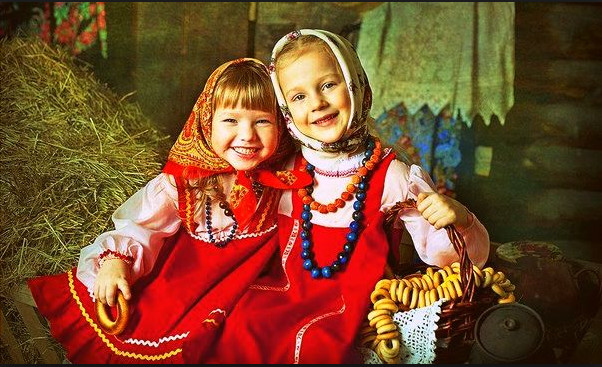 Предметные области Предметные области Предметные области Предметные области Предметные области Окружающий мирИзобразительное искусство Изобразительное искусство Изобразительное искусство Развитие речиФизическая культураНародное творчествоНародное творчествоНародное творчествоЛитератураВозраст учащихся Возраст учащихся Возраст учащихся Возраст учащихся Возраст учащихся Дошкольники 6-7 летДошкольники 6-7 летДошкольники 6-7 летДошкольники 6-7 летДошкольники 6-7 летОформление результатов проекта: детский праздник «Веселая ярмарка». Мультимедийная презентация, размещение материалов на сайте учрежденияОформление результатов проекта: детский праздник «Веселая ярмарка». Мультимедийная презентация, размещение материалов на сайте учрежденияОформление результатов проекта: детский праздник «Веселая ярмарка». Мультимедийная презентация, размещение материалов на сайте учрежденияОформление результатов проекта: детский праздник «Веселая ярмарка». Мультимедийная презентация, размещение материалов на сайте учрежденияОформление результатов проекта: детский праздник «Веселая ярмарка». Мультимедийная презентация, размещение материалов на сайте учрежденияКраткая аннотация проекта Краткая аннотация проекта Краткая аннотация проекта Краткая аннотация проекта Краткая аннотация проекта          Проект позволяет расширить представление детей о жизни русского народа. У детей формируются навыки самостоятельности, активности в поиске ответов на вопросы и применения своих знаний в играх и практической деятельности. Изучение фольклора является богатейшим источником познавательного и нравственного развития детей.         Проект позволяет расширить представление детей о жизни русского народа. У детей формируются навыки самостоятельности, активности в поиске ответов на вопросы и применения своих знаний в играх и практической деятельности. Изучение фольклора является богатейшим источником познавательного и нравственного развития детей.         Проект позволяет расширить представление детей о жизни русского народа. У детей формируются навыки самостоятельности, активности в поиске ответов на вопросы и применения своих знаний в играх и практической деятельности. Изучение фольклора является богатейшим источником познавательного и нравственного развития детей.         Проект позволяет расширить представление детей о жизни русского народа. У детей формируются навыки самостоятельности, активности в поиске ответов на вопросы и применения своих знаний в играх и практической деятельности. Изучение фольклора является богатейшим источником познавательного и нравственного развития детей.         Проект позволяет расширить представление детей о жизни русского народа. У детей формируются навыки самостоятельности, активности в поиске ответов на вопросы и применения своих знаний в играх и практической деятельности. Изучение фольклора является богатейшим источником познавательного и нравственного развития детей.Продолжительность работы над проектом Продолжительность работы над проектом Продолжительность работы над проектом Продолжительность работы над проектом Продолжительность работы над проектом  1 месяц 1 месяц 1 месяц 1 месяц 1 месяцПрограммно-техническое обеспечениеПрограммно-техническое обеспечениеПрограммно-техническое обеспечениеПрограммно-техническое обеспечениеПрограммно-техническое обеспечениеКомпьютеры, принтер, цифровая камера, СD-проигрыватель, видеокамера, проекционная система, доступ к ИнтернетуКомпьютеры, принтер, цифровая камера, СD-проигрыватель, видеокамера, проекционная система, доступ к ИнтернетуКомпьютеры, принтер, цифровая камера, СD-проигрыватель, видеокамера, проекционная система, доступ к ИнтернетуКомпьютеры, принтер, цифровая камера, СD-проигрыватель, видеокамера, проекционная система, доступ к ИнтернетуКомпьютеры, принтер, цифровая камера, СD-проигрыватель, видеокамера, проекционная система, доступ к ИнтернетуСсылки на ресурсы Интернет по теме учебного проектаСсылки на ресурсы Интернет по теме учебного проектаСсылки на ресурсы Интернет по теме учебного проектаСсылки на ресурсы Интернет по теме учебного проектаСсылки на ресурсы Интернет по теме учебного проектаhttp://tradicii.com/, http://www.goldmuseum.ru/tradicii-rus/,   http://x-minus.org/http://tradicii.com/, http://www.goldmuseum.ru/tradicii-rus/,   http://x-minus.org/http://tradicii.com/, http://www.goldmuseum.ru/tradicii-rus/,   http://x-minus.org/http://tradicii.com/, http://www.goldmuseum.ru/tradicii-rus/,   http://x-minus.org/http://tradicii.com/, http://www.goldmuseum.ru/tradicii-rus/,   http://x-minus.org/Ключевые слова: ярмарка, чугунок, кочерга, кузнец, ухват, лапти, коробейники, горница.Ключевые слова: ярмарка, чугунок, кочерга, кузнец, ухват, лапти, коробейники, горница.Ключевые слова: ярмарка, чугунок, кочерга, кузнец, ухват, лапти, коробейники, горница.Ключевые слова: ярмарка, чугунок, кочерга, кузнец, ухват, лапти, коробейники, горница.Ключевые слова: ярмарка, чугунок, кочерга, кузнец, ухват, лапти, коробейники, горница.